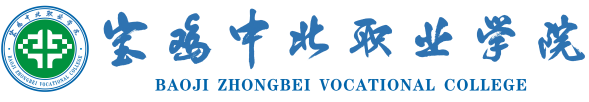 宝鸡中北职业学院2023年分类招生考试报名表姓  名性  别性  别民  族政治面貌身份证号身份证号文化程度毕业学校毕业学校兴趣爱好联系电话联系电话家庭住址报考专业选择下列喜欢专业填写：选择下列喜欢专业填写：选择下列喜欢专业填写：选择下列喜欢专业填写：选择下列喜欢专业填写：选择下列喜欢专业填写：选择下列喜欢专业填写：分类招生考试报考专业专业名称专业名称专业代码专业代码专业名称专业名称专业代码分类招生考试报考专业高速铁路客运服务高速铁路客运服务500113500113空中乘务空中乘务500405分类招生考试报考专业铁道供电技术铁道供电技术500107500107工业机器人技术工业机器人技术460305分类招生考试报考专业学前教育学前教育570102K570102K跨境电子商务跨境电子商务530702分类招生考试报考专业数字媒体艺术设计数字媒体艺术设计550103550103智能光电制造技术智能光电制造技术460115分类招生考试报考专业网络新闻与传播网络新闻与传播560102560102///